INSERT SCHOOL LOGO             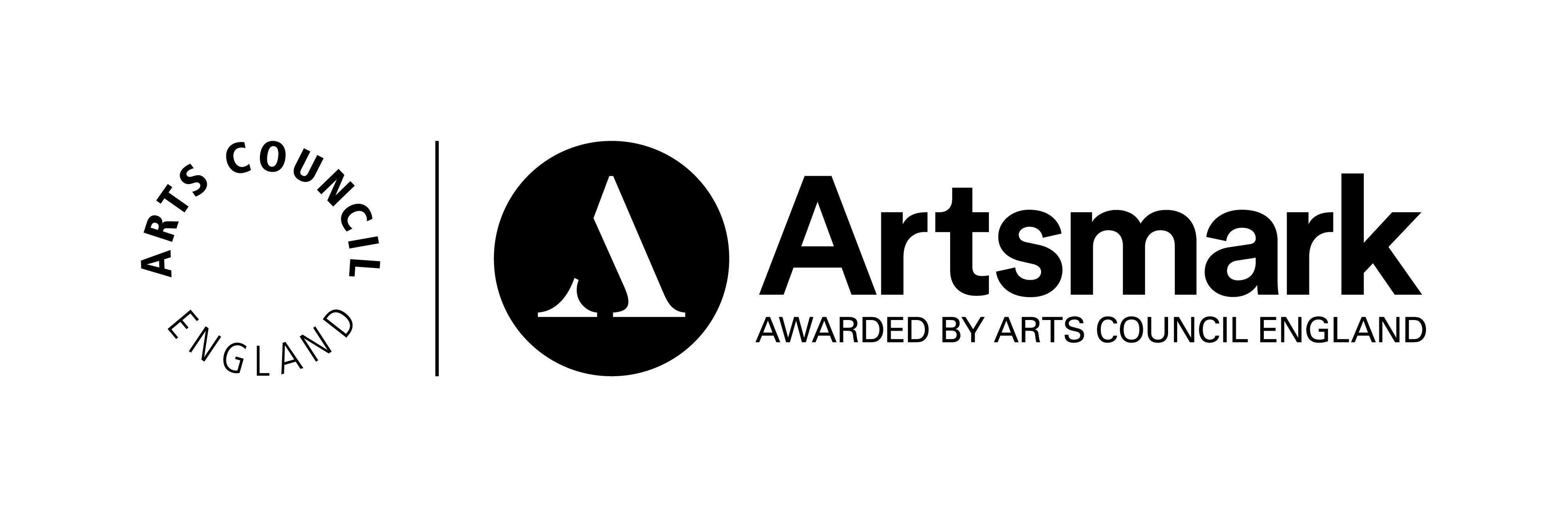 Press ReleaseFOR IMMEDIATE RELEASE or EMBARGOED UNTIL <time + date>DateName of school celebrates joining Artsmark Award~ School recognised for its commitment to bringing the arts alive ~Pupils and staff at name of school are today (date) celebrating after joining Artsmark Award; the Arts Council England’s award for schools that champion  arts and culture in the classroom.In order to become an Artsmark School, name of school has demonstrated its commitment to giving each and every child a high quality art and cultural education, as well as showing ambitious plans for the future which it will now work towards with the support of name of local bridge organisation. Artsmark schools gain access to exceptional resources as well as networks of the country’s most treasured cultural organisations, helping them develop and strengthen their arts provision.Name of school highlighted the strengths of its drama/music/art provision (delete/amend as appropriate and add extra detail about your arts provision).  Commenting on receiving the award, Name of Head Teacher said: “insert quote”Congratulating the school on becoming an Artsmark School, Darren Henley, Chief Executive of Arts Council England, said: “I would like to congratulate name of school on joining Artsmark Award and welcome them into our growing family of Artsmark schools.  To become an Artsmark School, name of school had to demonstrate its dedication to the arts. It has put together an ambitious plan which will ensure each of its pupils is given the opportunity to explore and build a love of the arts that will remain with them as they go through adult life.”**Media are invited to attend a photo opportunity and to meet with name of head teacher to hear more about the ambitious for arts and cultural education at name of school on date. For more information please contact (fill in name/number of contact)**ENDSNotes to EditorsFor further information please contact: (fill in name/number of contact at school).Further details about the award can be found online at www.artsmark.org.ukImages can be downloaded from: insert link